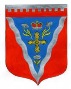 Совет депутатовмуниципального образования Ромашкинское сельское поселениемуниципального образования Приозерский муниципальный район Ленинградской областиР Е Ш Е Н И Еот    26  августа  2020 года					                        		№  39«О внесении изменений и дополнений в Решение Совета депутатов муниципального образования Ромашкинское сельское поселение муниципального образования Приозерский  муниципальный  район  Ленинградской  области  от  17.05.2016  года № 85  «Об утверждении Положения «О подготовке и организации аукциона по продаже земельного участка, находящегося в муниципальной собственности, или аукциона на право заключения договора аренды земельного участка, находящегося в муниципальной собственности муниципального образования Ромашкинское сельское поселение муниципального образования Приозерский муниципальный район Ленинградской области»Рассмотрев протест Приозерской городской прокуратуры от 09.07.2020 года № 7-55-2020  и в целях приведения муниципального правового акта в соответствии с действующим законодательством,  руководствуясь  Федеральным законом от 06.10.2003 г. № 131-ФЗ «Об общих принципах организации местного самоуправления в Российской Федерации»,  Областным законом Ленинградской области от 23.12.2015 г. № 137-оз «О перераспределении между органами местного самоуправления Ленинградской области и органами государственной власти Ленинградской области отдельных полномочий в области земельных отношений»,  руководствуясь Уставом муниципального образования Ромашкинское сельское поселение муниципального образования Приозерский муниципальный район Ленинградской области, Совет депутатов муниципального образования Ромашкинское сельское поселение муниципального образования Приозерский муниципальный район Ленинградской области РЕШИЛ:1. Внести изменения и дополнения в решение Совета депутатов муниципального образования Ромашкинское сельское поселение муниципального образования Приозерский муниципальный район Ленинградской области от   17  мая   2016    года   №   85 «Об утверждении Положения «О подготовке и организации аукциона по продаже земельного участка, находящегося в муниципальной собственности, или аукциона на право заключения договора аренды земельного участка, находящегося в муниципальной собственности муниципального образования Ромашкинское сельское поселение муниципального образования Приозерский муниципальный район Ленинградской области» (далее по тексту - Положение), а именно:- дополнить ч. 10 ст. 13  раздела 2 Положения следующего содержания: «о льготах по арендной плате в отношении земельного участка, включенного в перечень государственного имущества или перечень муниципального имущества, предусмотренные частью 4 статьи 18 Федерального закона от 24 июля 2007 года № 209-ФЗ «О развитии малого и среднего предпринимательства в Российской Федерации», если такие льготы установлены  соответственно нормативными правовыми актами Правительства Российской Федерации, нормативными правовыми актами субъектов Российской Федерации, муниципальными правовыми актами;- дополнить ч. 11 ст.13 раздела 2 Положения следующего содержания: «об обязательстве по сносу здания, сооружения, объекта незавершенного строительства, которые расположены на земельном участке и в отношении которых принято решение о сносе самовольной постройки, в срок, не превышающей двенадцати месяцев»;- дополнить ч. 12 ст. 13 раздела 2 Положения следующего содержания: «об обязательстве по сносу здания, сооружения, объекта незавершенного строительства, которые расположены на земельном участке и в отношении которых принято решение о сносе самовольной постройки или ее приведении в соответствии с установленными требованиями, либо по представлению в орган местного самоуправления поселения, по месту нахождения самовольной постройки или в случае, если самовольная постройка расположена на межселенной территории, в орган местного самоуправления муниципального района утвержденной проектной документации по реконструкции самовольной постройки в целях ее приведения в соответствие с установленными требованиями в срок, не превышающий двенадцати месяцев»;- дополнить ч. 13 ст. 13 раздела 2 Положения следующего содержания: «об обязательстве по приведению в соответствие с установленными требованиями здания, сооружения, объекта незавершенного строительства, которые расположены на земельном участке  и в отношении которых  принято решение о сносе самовольной постройки или ее приведении в соответствие с установленными требованиями, в срок, не превышающий трех лет.». 2. Настоящее решение вступает в силу с момента его официального опубликования, подлежит официальному опубликованию в газете «Приозерские ведомости» и на официальном сайте муниципального образования Ромашкинское сельское поселение www.ромашкинское.рф; 3.    Контроль за исполнением настоящего решения оставляю за собой. Глава муниципального образования                                                    Ю. М. КенкадзеРазослано: дело-2, прокуратура-1,  СМИ-1, администратор сайта.                                                                                                                                                                                                                                                                                                                                                                                                                                                                                                                                        